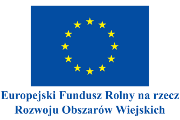 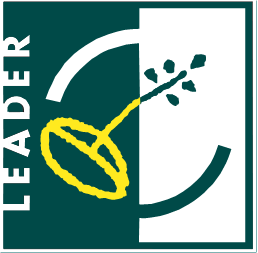 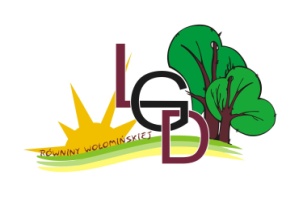 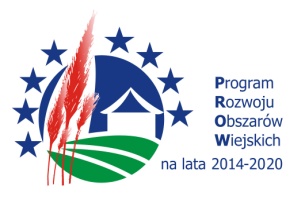 Lokalna Grupa Działania „Równiny Wołomińskiej” Rok założenia 200805 – 240 Tłuszcz  ul. Warszawska 4Załącznik nr 3 do Ogłoszenia o naborze nr 2/2017Imię i Nazwisko/Nazwa beneficjenta:	……………………………………………………………Adres     ……………………………………………………………Tytuł wniosku:	…………………………………………………………....	OŚWIADCZENIE O ZGODNOŚCI WERSJI ELEKTRONICZNEJ WNIOSKU 
Z JEGO WERSJĄ PAPIEROWĄOświadczam, że dane zawarte w wersji elektronicznej wniosku dla projektu pt. „…………………………………………………………………………………….……...”są całkowicie zgodne z danymi przedłożonymi w wersji papierowej.………………………………..Data i podpis